         QR Codes:              Sign In	                     Outreach Sign Up                Fundraising Ideas         	               SHAC Dates 	           	   Hair Tinsel                    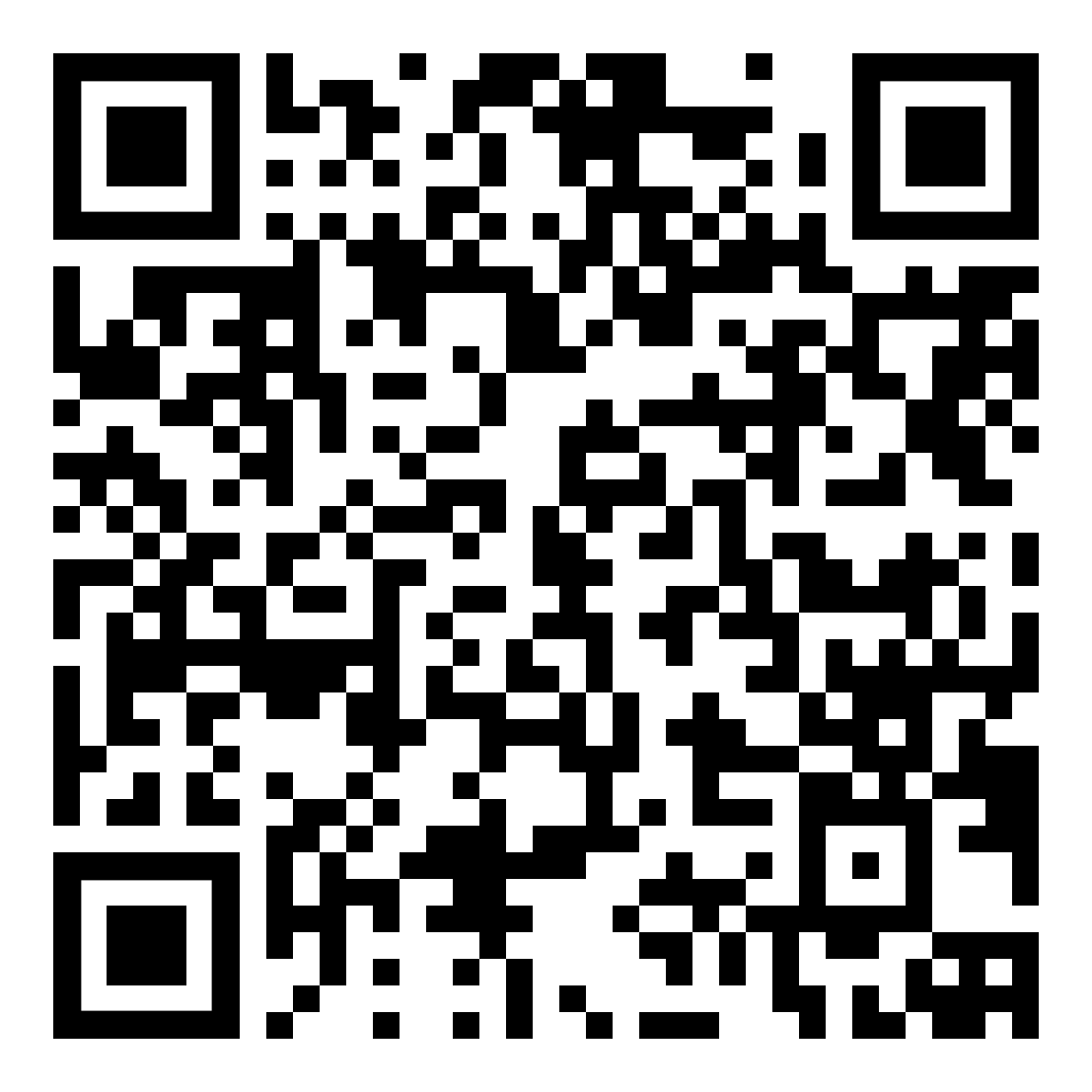 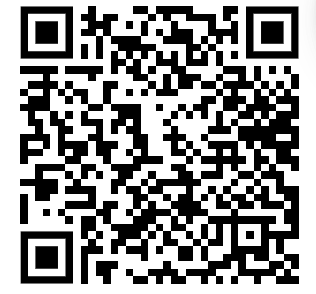 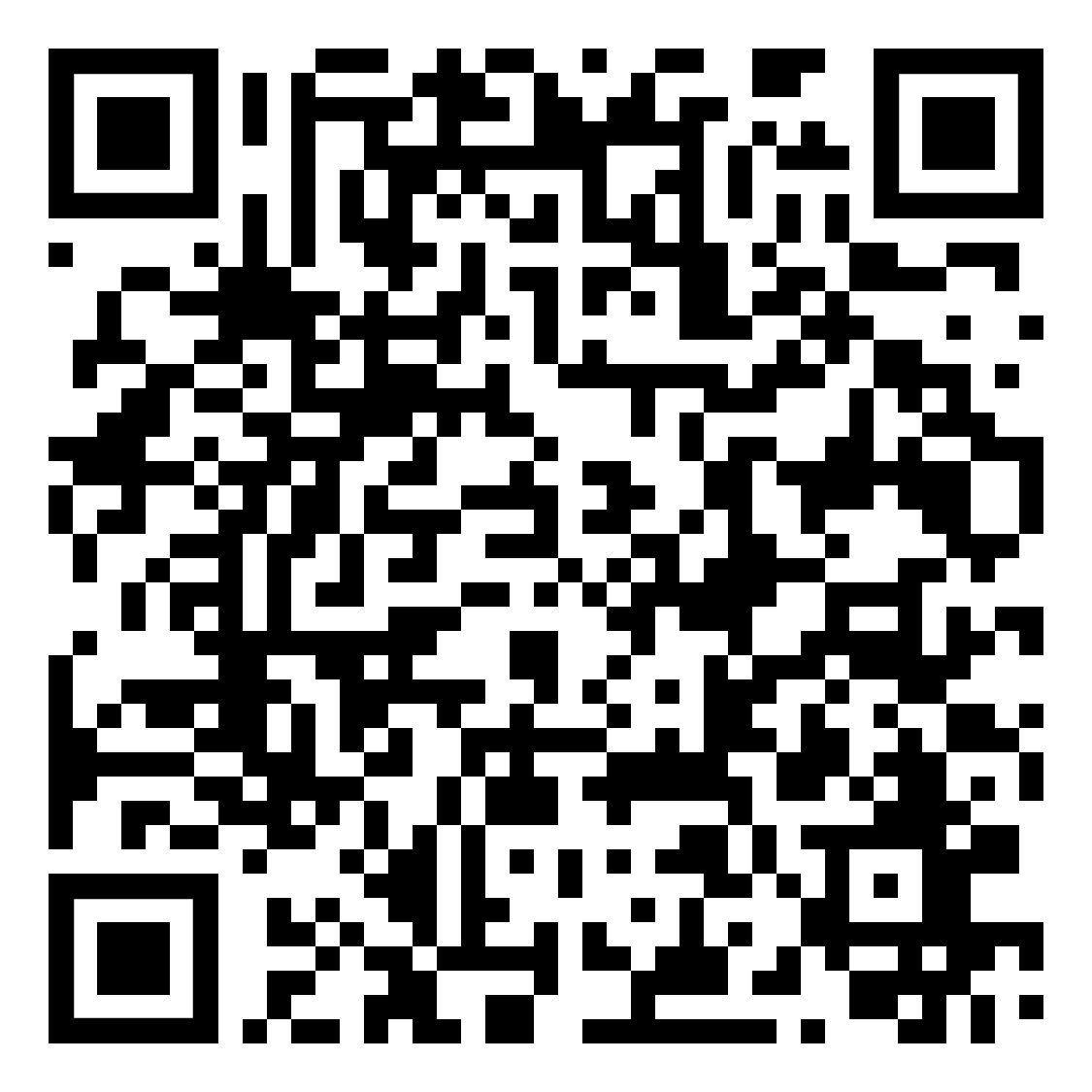 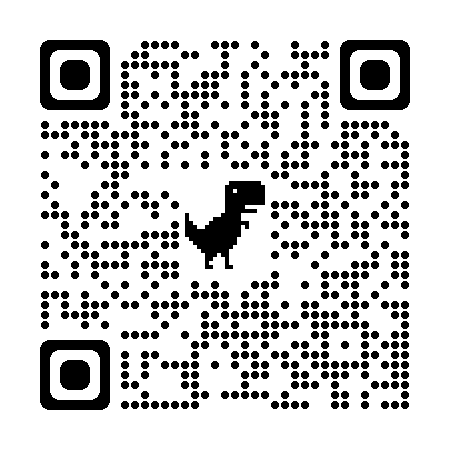 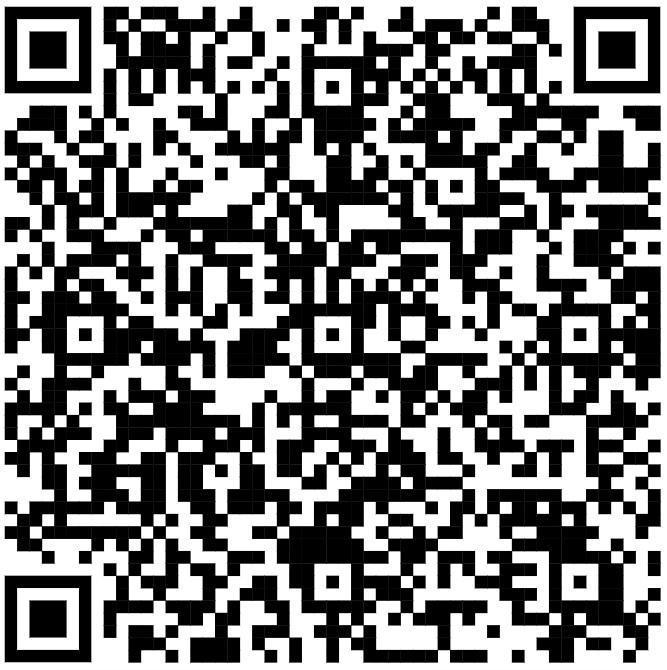 February Monthly MeetingFebruary Monthly Meeting2.9.2023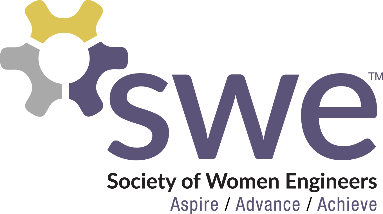 2.9.2023AGENDAOutreachIntroduce a Girl to Engineering Day: Feb. 23rd, 8am - 1pmDADDS: Apr. 22nd, 9am - noonCorporate RelationsNo more events for this semesterMembershipFeb. Membership Event: Painting and Mocktails!Feb. 24th from 6-8 PM in NuetaHair Tinsel (1 Fundraising Point)Sign up to work Feb. 10thWebmasterSubmit any fundraising ideas! FundraisingSHAC Dates available in the sign up belowT-Shirts & Magnets & Sweatshirts $15 per shirt & $3-4 per magnet/sticker - Cash or Venmo1 Fundraising Point for buying 1 shirt ot 2 stickers/magnetsJoin the Officer TeamNominations at March Monthly MeetingMinimum 2.5 GPAVoting on April Monthly MeetingMinimum 4 points to voteSit in at an officer meeting: 2/21 or 3/7 at 6:30 PM in the student activities officeWE 23 NationalsOct 26-28, 2023 in Los Angeles, CA30 points total to attend, 15 must be fundraising points by MaySenior SpotlightNikki StoltenbergSpeakerLaura Jordahl from UlteigAGENDAOutreachIntroduce a Girl to Engineering Day: Feb. 23rd, 8am - 1pmDADDS: Apr. 22nd, 9am - noonCorporate RelationsNo more events for this semesterMembershipFeb. Membership Event: Painting and Mocktails!Feb. 24th from 6-8 PM in NuetaHair Tinsel (1 Fundraising Point)Sign up to work Feb. 10thWebmasterSubmit any fundraising ideas! FundraisingSHAC Dates available in the sign up belowT-Shirts & Magnets & Sweatshirts $15 per shirt & $3-4 per magnet/sticker - Cash or Venmo1 Fundraising Point for buying 1 shirt ot 2 stickers/magnetsJoin the Officer TeamNominations at March Monthly MeetingMinimum 2.5 GPAVoting on April Monthly MeetingMinimum 4 points to voteSit in at an officer meeting: 2/21 or 3/7 at 6:30 PM in the student activities officeWE 23 NationalsOct 26-28, 2023 in Los Angeles, CA30 points total to attend, 15 must be fundraising points by MaySenior SpotlightNikki StoltenbergSpeakerLaura Jordahl from UlteigOFFICERS President: Samantha Sticklersamantha.stickler@ndsu.eduVP of Membership: 	Ella Murrayelizabeth.murray@ndsu.eduVP of Outreach: Lindsay Hagertylindsay.hagerty@ndsu.eduVP of FundraisingBeth Dittbernerbeth.dittberner@ndsu.eduVP of Corporate RelationsKatrina Dietzkatrina.l.dietz@ndsu.eduSecretary: Breanna Wingbreanna.wing@ndsu.eduTreasurer: Nikki Stoltenbergnicole.stoltenberg@ndsu.eduWebmaster:Macy Kreugermacy.krueger@ndsu.eduCounselor: Ashley Rollandaroder88@gmail.comAdvisor: Dr. Jessica Voldjessica.l.vold@ndsu.eduSOCIAL MEDIA Instagram:  @NDSUSWEFacebook Page: NDSU Society of Women Engineers Website: www.ndsuswe.orgUpcoming Monthly Meetings6:30PM in AG Hill 300March 23rdApril 13thOFFICERS President: Samantha Sticklersamantha.stickler@ndsu.eduVP of Membership: 	Ella Murrayelizabeth.murray@ndsu.eduVP of Outreach: Lindsay Hagertylindsay.hagerty@ndsu.eduVP of FundraisingBeth Dittbernerbeth.dittberner@ndsu.eduVP of Corporate RelationsKatrina Dietzkatrina.l.dietz@ndsu.eduSecretary: Breanna Wingbreanna.wing@ndsu.eduTreasurer: Nikki Stoltenbergnicole.stoltenberg@ndsu.eduWebmaster:Macy Kreugermacy.krueger@ndsu.eduCounselor: Ashley Rollandaroder88@gmail.comAdvisor: Dr. Jessica Voldjessica.l.vold@ndsu.eduSOCIAL MEDIA Instagram:  @NDSUSWEFacebook Page: NDSU Society of Women Engineers Website: www.ndsuswe.orgUpcoming Monthly Meetings6:30PM in AG Hill 300March 23rdApril 13th